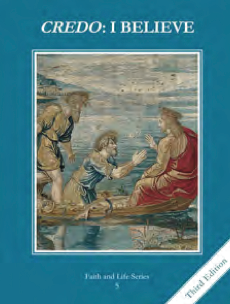 Teacher’s Manual: pp. 286-287Materials: Student book, p. 119; Activity Book, page 114; Bibles for each student, Pictures of Mary (either hardcopy or on the SMART board)	Mary is our model and the Mother of the Church.Who is MaryMother of Jesus, therefore the Mother of GodModel of our faithMary’s motherly loveWedding feast at CanaMary at the foot of the crossImages of MaryTitles for MaryShrines to MaryActivity Book, page 114 https://youtu.be/vJOl6ttzxpA Mary the Mother of GodLead the students in praying the Hail Holy Queen.Teacher’s Manual: pp. 256-257Student Book, page 119-121; Activity Book, page 115	Mary was bodily assumed into heaven.MaryReview what the students have already learned about MaryFaithful to GodHelped the early ChurchSpecial Role in salvationYes to GodFree from original sinDecember 9, Feast of the Immaculate ConceptionPresent with the apostles at PentecostBecame the Mother of John and the whole ChurchGiven a special grace called “assumption”Mary is our intercessor, she prays to Jesus for us.https://youtu.be/0VmFOmeOwsI Immaculate ConceptionDo Activity Book, p. 115.Pray the Fourth Glorious Mystery of the Rosary, the Assumption.Pray the Hail Mary.Teacher’s Manual: pp. 290-291Materials: Activity Book, p. 116; Student Book, p. 121; Rosaries for each studentPROCLAMATION The rosary is a sacramental we pray while meditating upon the mysteries of the lives of Jesus and Mary.Mary is our intercessorPrays for us before the throne of GodVery close to GodMotherly influence over her son and he will deny her nothing as long as it is not contrary to the will of GodThe RosaryGreat treasureMeans of meditating on life of Jesus and Mary https://youtu.be/qFi-otvlorE Praying the Rosary the right wayDo Activity Book, page 116.Lead the students in praying the Hail Mary.Teacher’s Manual: pp. 292-293Materials: Student Book, page 122; craft supplies to make picture frames, enough images of Mary for each of your students; computers or IPads for the students to research on.	Mary encourages us all to be faithful followers of Jesus.Marian apparitionsResearch various apparitionsDiscuss famous apparitionsLocate the apparition sitesPilgrimagesTo the apparition sitesSpiritual journey of faithWill deepen our faithHave each student pick a picture of Mary and using the crafting materials make a frame to fit the picture.https://youtu.be/qYI0H3eAfhk Seven apparitions of MaryPray a decade of the Rosary.